TRANSPORT COMMITTEE MINUTES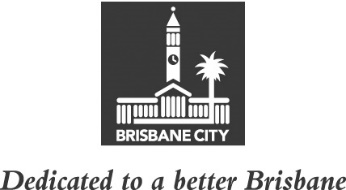 MEETING HELD ON TUESDAY 8 NOVEMBER 2022AT 9.15AMCOMMITTEE MEETING ROOMS 1 AND 3, LEVEL 2, CITY HALLMEMBERS PRESENT:Councillor Ryan Murphy (Civic Cabinet Chair), Councillor Angela Owen (Deputy Chair), and Councillors Jared Cassidy, Steven Huang, David McLachlan and Jonathan Sriranganathan.OTHERS PRESENT:Tania Orr, Manager, Transport Planning and Operations, Brisbane Infrastructure; Adelaide Anderson, Inner City Planning Manager, Asset and Program Management, Transport Planning and Operations; Catherine Morison, Policy Liaison Officer, Civic Cabinet Chair’s Office, Transport Committee; and Jeanette Clarkson, A/Council and Committee Officer, Council and Committee Liaison Office, Governance, Council and Committee Services, City Administration and Governance.MINUTES:The Minutes of the meeting held on 1 November 2022, copies of which had been forwarded to each Councillor, were presented by the Civic Cabinet Chair and taken as read and confirmed by the Committee.62	OTHER BUSINESSThe following matter was also considered by the Committee, and the decision reached was fully set out in the Committee’s report to Council:Committee presentation – Citylink Cycleway trial updates.63	GENERAL BUSINESSThe Civic Cabinet Chair answered a question of the Committee.CONFIRMED THIS			DAY OF				2022									.............................................									CIVIC CABINET CHAIR